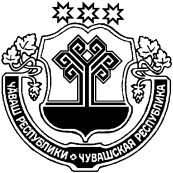 О введении особого противопожарного режима на территории Янтиковского сельского поселения Янтиковского районаВ соответствии с Федеральным законом от 21.12.1994 № 69-ФЗ                     «О пожарной безопасности», Законом Чувашской Республики                               «О пожарной безопасности в Чувашской Республике», постановлением Кабинета Министров Чувашской Республики от 31.03.2020 №142 «Об установлении на территории Чувашской Республики особого противопожарного режима», в целях оперативного реагирования в случаях возникновения пожаров в период установившейся сухой погоды на территории поселения администрация Янтиковского сельского поселения Янтиковского района п о с т а н о в л я е т: Установить на территории Янтиковского сельского поселения Янтиковского района Чувашской Республики особый противопожарный режим с 04 апреля 2020 года до особого распоряжения о его отмене.На период действия особого противопожарного режима установить следующие дополнительные требования пожарной безопасности:а) запретить посещение гражданами лесов при IV–V классах пожарной опасности в лесах в зависимости от условий погоды, кроме случаев, связанных с использованием лесов на основании заключенных государственных контрактов, договоров аренды лесных участков, договоров купли-продажи лесных насаждений, государственных заданий на проведение определенных видов работ по обеспечению пожарной и санитарной безопасности в лесах, и иных случаев, предусмотренных государственным заданием, а также связанных с проездом по автомобильным дорогам общего пользования, с обеспечением охраны лесов;б) запретить разведение костров, приготовление блюд на углях, сжигание твердых коммунальных отходов, мусора на землях лесного фонда и прилегающих к ним территориях, выжигание сухой травы, в том числе на земельных участках, непосредственно примыкающих к лесам, к землям сельскохозяйственного назначения, к защитным и озеленительным лесным насаждениям, а также проведение иных пожароопасных работ.3. Утвердить прилагаемый  План противопожарных мероприятий по подготовке населенных пунктов, объектов экономики, сельскохозяйственного производства к работе в период действия особого противопожарного режима.4. Настоящее постановление вступает в силу с момента его официального опубликования.5. Контроль за выполнением настоящего постановления оставляю за собой. И.о. главы администрацииЯнтиковского сельского поселения                                                А.М.Иванова УТВЕРЖДЕНпостановлением администрацииЯнтиковского сельского поселения Янтиковского районаот 02.04.2020 № 35План противопожарных мероприятий по подготовке населенных пунктов, объектов экономики, сельскохозяйственного производства к работе в период действия особого противопожарного режимаСправкаоб источнике и дате официального опубликования (обнародования) муниципального нормативного правого акта Постановление администрации Янтиковского сельского поселения Янтиковского района Чувашской Республики № 35 от 02.04.2020 г. «О введении особого противопожарного режима на территории Янтиковского сельского поселения Янтиковского района».И.о. главы администрацииЯнтиковского сельского поселения Янтиковского района                                                                                            А.М.Иванова«02» апреля 2019 г.ЧУВАШСКАЯ РЕСПУБЛИКА ЯНТИКОВСКИЙ РАЙОН  ЧĂВАШ РЕСПУБЛИКИТĂВАЙ РАЙОНĚ АДМИНИСТРАЦИЯ ЯНТИКОВСКОГО СЕЛЬСКОГОПОСЕЛЕНИЯ ПОСТАНОВЛЕНИЕ02 апреля 2020 г. № 35село ЯнтиковоТĂВАЙ ЯЛ ПОСЕЛЕНИЙĚН АДМИНИСТРАЦИЙĚ ЙЫШĂНУ02 апрель 2020 ç. 35 №Тǎвай ялě№ п/пнаименование мероприятийответственный исполнитель1.провести совещания администрации поселения с заинтересованными органами и учреждениями, руководителями субъектов экономики, представителями добровольных пожарных по организации мероприятий особого противопожарного режима, повышению противопожарной устойчивости объектов, населенных пунктов и организации тушения возможных пожаровглава поселения 2.обеспечить готовность сил и средств, противопожарных и аварийно-спасательных формирований к ликвидации возможных пожаров и аварий, обеспечить средствами связи:- быть в готовности выделить силы и средства для тушения пожаров по вызову дежурного диспетчера ЕДДС Янтиковского района согласно плану привлечения сил и средств для тушения пожаров;-создать резервный фонд денежных средств, горюче-смазочных материалов и огнетушащих средствглава поселения3.организовать проверку готовности подразделений добровольных противопожарных дружин к тушению пожаров и принять меры к устранению выявленных недостатков. Проверить комплектование пожарной техникой, пожарно-техническим оборудованием. Провести во взаимодействии с ПЧ-45 КУ «ЧРПС» ГКЧС Чувашии (по согласованию) обучение участников добровольных противопожарных дружин действиям при пожаре, определить порядок их сбора привлечения на пожары и другие чрезвычайные ситуацииглава поселения4.организовать контроль состояния звуковых систем оповещения населения о пожаре и телефонной связиглава поселения5.обеспечить очистку территорий, прилегающих к лесу, находящихся в собственности поселения, от сухой травянистой растительности, пожнивных остатков, валежника, порубочных остатков, мусора и других горючих материалов на полосе шириной не менее 10 метров от леса либо отделить лес противопожарной минерализованной полосой шириной не менее 0,5 метра или иным противопожарным барьеромглава поселения6.довести через СМИ до населения информацию о введенном особом противопожарном режиме и предусмотреть в связи с этим комплекс мероприятий, а также активизировать обучение населения мерам пожарной безопасностиглава поселения7.обеспечить заполнение пожарных водоемов, оборудовать водонапорные башни устройствами для забора воды пожарными автомобилями, обеспечить подъезды к ним. Устроить подъезды к естественным и (или) искусственным водоисточникам. Провести проверку, испытания, ремонт систем противопожарного водоснабжения. Для проведения проверки работоспособности пожарных гидрантов пригласить представителя ПЧ-45 КУ «ЧРПС» ГКЧС Чувашии (по согласованию)глава поселенияНаименование источника официального опубликования муниципального нормативного правого акта (сведения о размещении муниципального нормативного правого акта для его обнародования)Информационное издание «Вестник Янтиковского сельского поселения Янтиковского района»Дата издания (обнародования)02.04.2019Номер выпуска8Номер статьи (номер страницы при отсутствии номера статьи с которой начинается текст муниципального нормативного правого акта)2